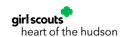 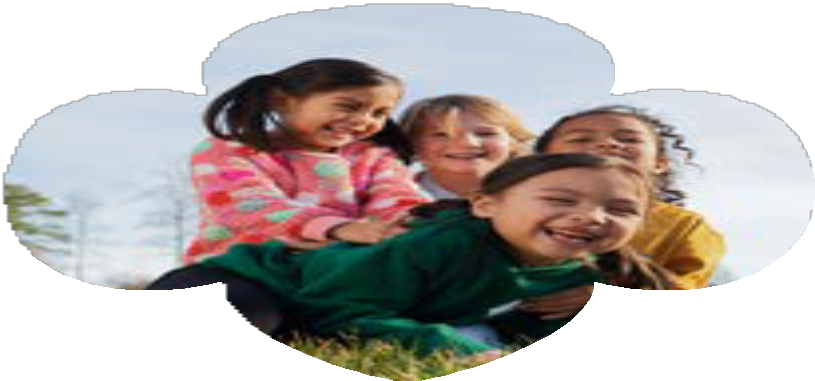 1-855-232-GSHH (4744)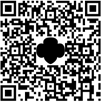 customercare@girlscoutshh.org1-855-232-GSHH (4744)customercare@girlscoutshh.orgJoin us today at girlscoutshh.org/join	Join us today at girlscoutshh.org/join1-855-232-GSHH (4744)customercare@girlscoutshh.org1-855-232-GSHH (4744)customercare@girlscoutshh.orgIt’s time to press play.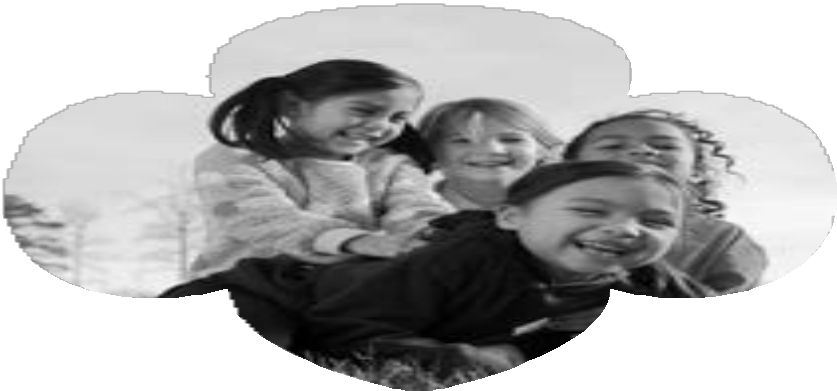 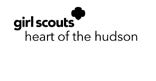 It’s time to press play.1-855-232-GSHH (4744)customercare@girlscoutshh.org1-855-232-GSHH (4744)customercare@girlscoutshh.orgIt’s time to press play.It’s time to press play.Join us today at girlscoutshh.org/join	Join us today at girlscoutshh.org/join1-855-232-GSHH (4744)customercare@girlscoutshh.org1-855-232-GSHH (4744)customercare@girlscoutshh.org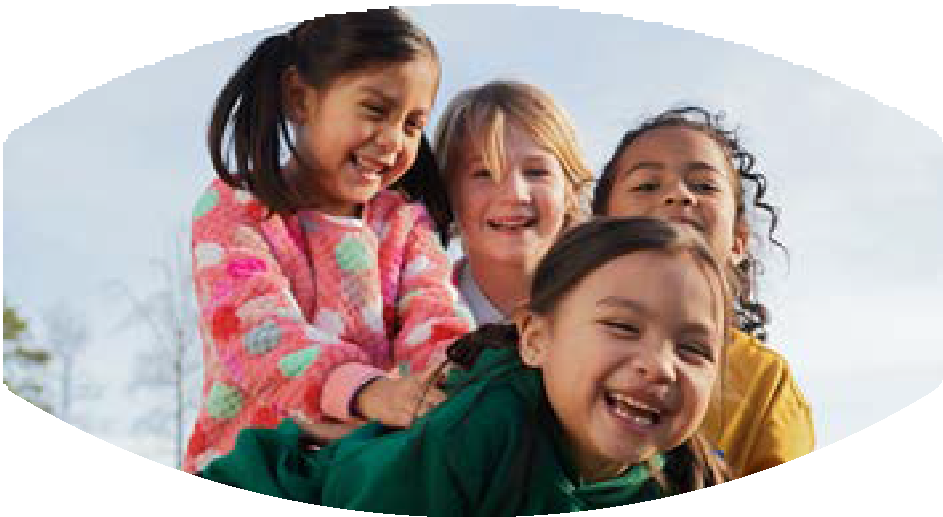 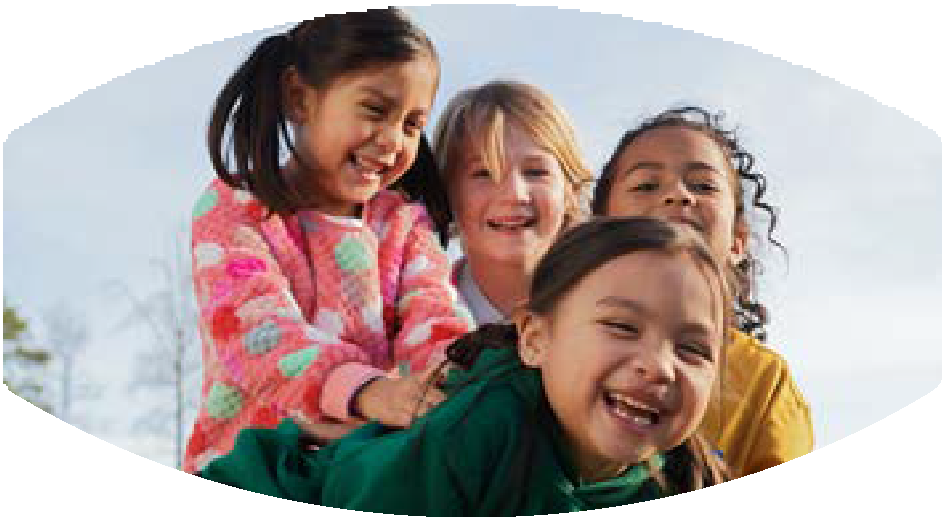 Join us today at girlscoutshh.org/join	Join us today at girlscoutshh.org/join1-855-232-GSHH (4744)customercare@girlscoutshh.org1-855-232-GSHH (4744)customercare@girlscoutshh.org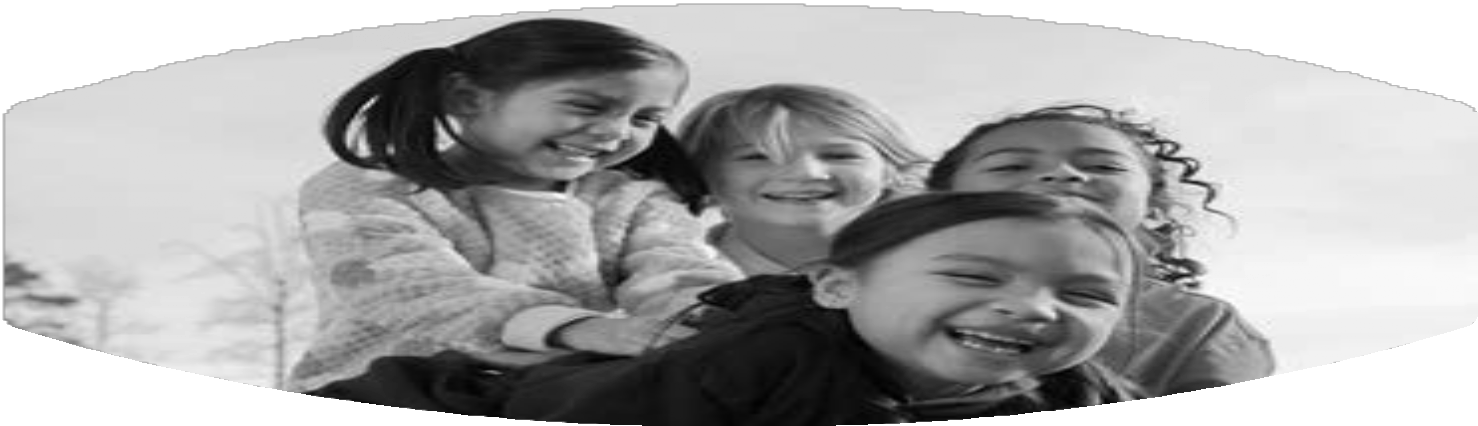 Join us today at girlscoutshh.org/join	Join us today at girlscoutshh.org/join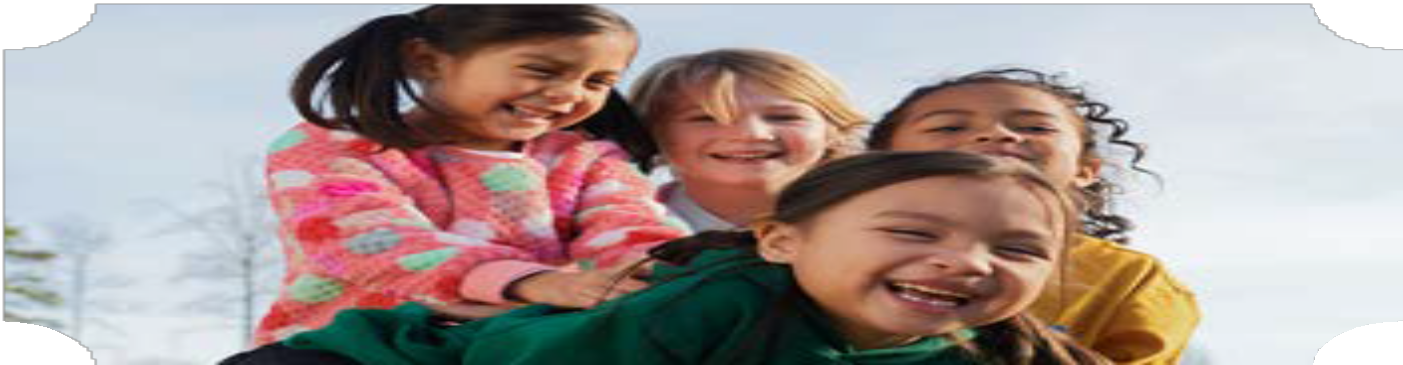 Join us today at girlscoutshh.org/join	Join us today at girlscoutshh.org/join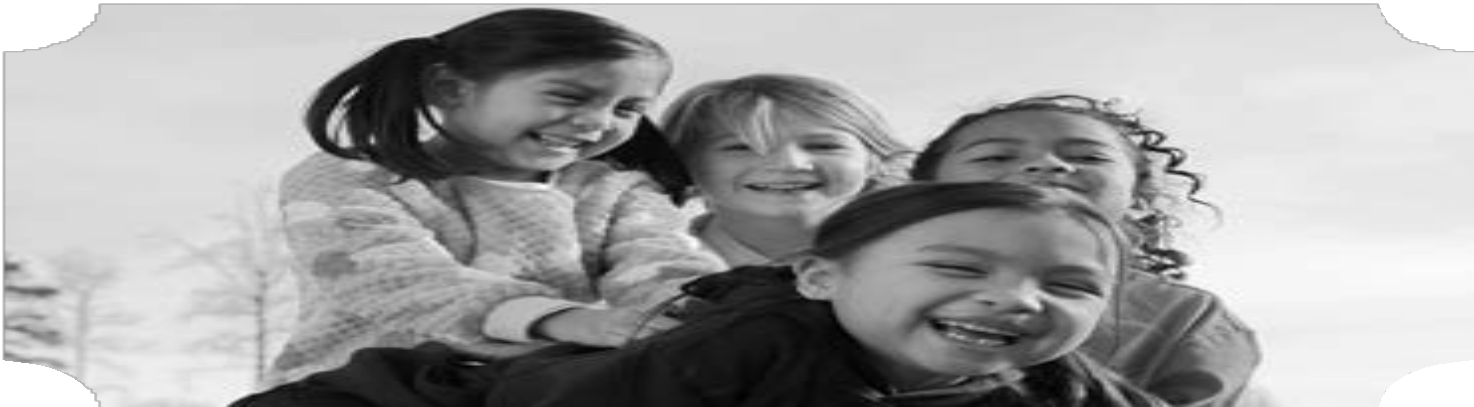 Join us today at girlscoutshh.org/join	Join us today at girlscoutshh.org/join1-855-232-GSHH (4744)customercare@girlscoutshh.org1-855-232-GSHH (4744)customercare@girlscoutshh.org